DIP  CRYSTAL  UNITSZC-M49  Seam Sealing Crystal . Very corthpact and thin(7.5*4.0*2.3mm MAX) . Frequency range of 3M～64M with Found. Low cost ,Wide frequency range,Excellent agingCRYSTAL CERAMIC DIP 49SS/SMD DIMENSIONPACKAGE DIMENSIONS:Unit: mm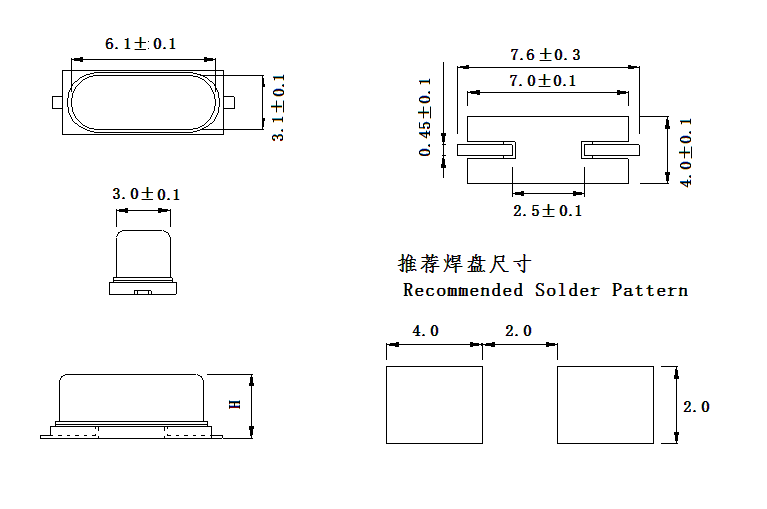 1Nominal Frequency标称频率3～64MHz2Holding封装形式ZC-M493Vibration Mode振动模式AT CUT,FUND/3RDAT切,基波/三倍波4Frequency Tolerance @ 25±调整频差±10PPM /±20PPM/±30PPM5Frequency Stability@ 6工作温度条件下的频率容差±10PPM /±20PPM/±30PPM6Operating Temperature Range工作温度-20～+70℃/-40～85℃ 7Store Temperature Range存储温度-55～+125℃8Equivalency Resistance等效电阻20～200Ω max9Load Capacitance负载电容10～32PF10Drive Level激励功率100μW max11Insulation Resistance绝缘阻抗＞Ω at DC 100V±15V12Aging老化±3PPM/year maxNO.规格H1.F<16Mhz(含)2.3Max2F>16Mhz2.1Max